粉末定量包装秤功能：1、包装秤采用单螺旋变频大、小双给料方式，提高工作精度和速度;2、配置标准RS232和RS485接口，可连接电脑和微型打印机。3、高亮度荧光双排显示，实时显示包装重量、累计产量、包数;4、自动完成物料包装控制功能，集重量显示、包装时序、工艺连锁、故障报警于一体5、可调的自动去皮周期功能、拍实功能、键盘加密功能、数据加密功能、时钟显示功能;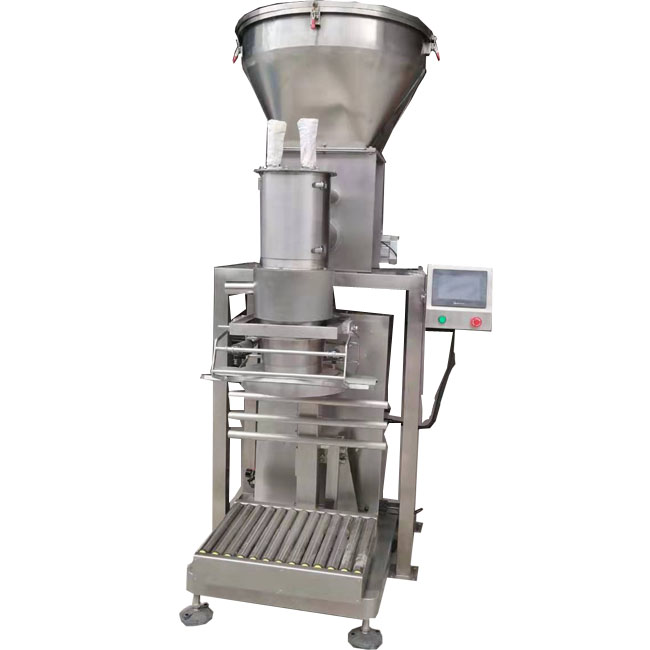 